Общеобразовательная  автономная   некоммерческая  организация«Гимназия имени Петра Первого»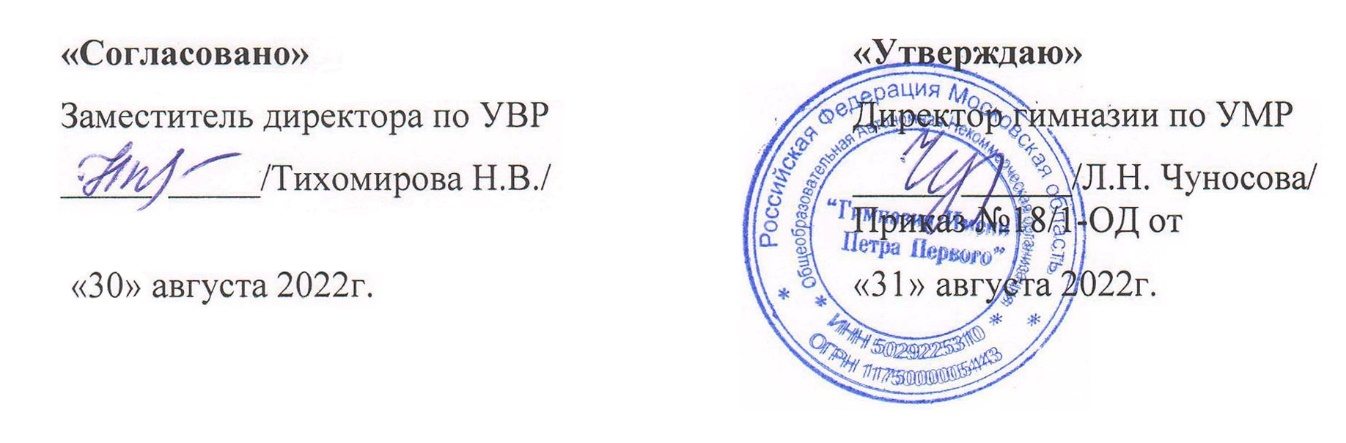 РАБОЧАЯ ПРОГРАММА  учителя физкультуры Черникова Евгения Ивановичапо внеурочной деятельности спортивной секции «Футбол»для 1-4 классов                                       2022-203 учебный годПОЯСНИТЕЛЬНАЯ ЗАПИСКАФутбол – это одно из самых доступных, популярных и массовых средств физического развития и укрепления здоровья широких слоев населения. Игра занимает ведущее место в общей системе физического воспитания подрастающего поколения. Командный характер игры «футбол» воспитывает чувство дружбы, товарищества, взаимопомощи; развивает такие ценные моральные качества, как чувство ответственности, уважение к партнерам и соперникам, дисциплинированность, активность. Каждый обучающийся может проявить свои личные качества: самостоятельность, инициативу, творчество. Вместе с тем игра требует подчинения личных стремлений интересам коллектива. В процессе игровой деятельности необходимо овладевать сложной техникой и тактикой, развивать физические качества; преодолевать усталость, боль; вырабатывать устойчивость к неблагоприятным условиям внешней среды; строго соблюдать бытовой и спортивный режим и т.д. Все это способствует воспитанию волевых черт характера: смелости, стойкости, решительности, выдержки, мужества.Занятия футболом расширяют возможности эстетического воздействия 
на занимающихся, развивая у спортсменов стремление к физической красоте, 
к творческим проявлениям, к эстетически оправданному поведению. Сегодня красота футбола олицетворяется не только в демонстрации техники, 
в исполнительском мастерстве отдельных игроков, в эффективном завершении игровых эпизодов. Чувство прекрасного вызывают и сам процесс игры, 
его композиция, коллективизм и взаимодействия игроков.Рабочая программа внеурочной деятельности спортивной секции «Футбол» по разработана в соответствии с Федеральным законом от 29 декабря 2012 г. № 273-ФЗ «Об образовании в Российской Федерации», на основе федеральных государственных образовательных стандартов начального общего образования 
и с учетом примерных основных образовательных программ начального общего образования, Концепции преподавания учебного предмета «Физическая культура» 
в образовательных организациях Российской Федерации, реализующих основные общеобразовательные программы, утвержденной протоколом заседания коллегии Министерства просвещения Российской Федерации от 24 декабря 2018 г.Рабочая программа по футболу для обучающихся 1-4 классов составлена на основе Примерной программы спортивной подготовки для Детско-юношеских спортивных школ, специализированных Детско-юношеских школ олимпийского резерва. Мини-футбол. Коллектив авторов-составителей: Андреев С.Н., Алиев Э.Г., Левин В.С., Еременко К.В. 2016 год. Весь учебный материал программы распределён в соответствии с возрастным принципом комплектования учебной группы по футболу и рассчитан на последовательное и постепенное расширение теоретических знаний, практических умений и навыков.Данная рабочая программа направлена на содействие улучшению здоровья учащихся и на этой основе обеспечения нормального физического развития растущего организма и разностороннюю физическую подготовленность.В содержании программы специфика футбола сочетается со всеми базовыми видами спорта, входящими в учебный предмет «Физическая культура» 
в общеобразовательной организации (легкая атлетика, гимнастика, спортивные игры и т.д.), предполагая доступность освоения учебного материала всеми возрастными категориям обучающихся независимо от уровня их физического развития 
и гендерных особенностей.   ЦЕЛЬ И ЗАДАЧИ ОСВОЕНИЯ ПРОГРАММЫЦель программы:  формирование устойчивых мотивов и потребностей в бережном отношении к своему здоровью, целостном развитии физических и психических качеств, творческом использовании средств физической культуры в организации здорового образа жизни подрастающего поколения с использованием средств игры «Футбол».Задачи:приобщение обучающихся к здоровому образу жизни и гармонии тела средствами футбола;формирование культуры движений, обогащение двигательного опыта физическими упражнениями с общеразвивающей и корригирующей направленностью с использованием средств футбола;укрепление и сохранения здоровья, развитие основных физических качеств 
и повышение функциональных способностей организма;воспитание положительных качеств личности, соблюдение норм коллективного взаимодействия и сотрудничества в игровой и соревновательной деятельности в футболе;популяризация и увеличение числа занимающихся футболом.Преимущество программы по внеурочной деятельности спортивной секции «Футбол» состоит в том, что используемые в процессе обучения технологии способствуют повышению общего уровня двигательной активности обучающихся младшего школьного возраста, служат важным фактором компенсации гиподинамии;содействуют укреплению опорно-двигательного аппарата и улучшению работы кровеносной и дыхательной систем организма;решают комплекс основных задач физического воспитания на ступени начального общего образования;создают оптимальные условия гармоничного развития личности, обеспечивая гибкость и вариативность содержания образовательной деятельности на всех ступенях образования в соответствии с индивидуальными особенностями и потребностям обучающихся;совершенствуют интеграцию уроков физической культуры, внеурочной деятельности, системы дополнительного образования физкультурно-спортивной направленности и деятельности школьного спортивного клуба;способствуют развитию основных физических качеств, игрового мышления обучающихся.                    МЕСТО ПРЕДМЕТА В УЧЕБНОМ ПЛАНЕПрограмма занятий спортивной секции «Футбол» реализуется во внеурочное время  в 1–4 классах на протяжении всего учебного периода по 1 часу в неделю (п. 10.20 СанПиН 2.4.2.2821-10).При планировании занятий футболом на уроках физической культуры, на уровне начального общего образования (1–4 классы) изучение базовых основ техники игры в футбол предполагается в объеме 135 часов (по 33 часа в 1 классе и по 34 часа в 2–4 классах).        ПЛАНИРУЕМЫЕ ОБРАЗОВАТЕЛЬНЫЕ РЕЗУЛЬТАТЫ Личностные результаты отражаются в индивидуальных качественных свойствах обучающихся, которые приобретаются в процессе освоения программы.Эти качественные свойства проявляются, прежде всего, в положительном отношении обучающихся к занятиям двигательной (физкультурной) деятельностью, накоплении необходимых знаний, а также в умении использовать ценности физической культуры для удовлетворения индивидуальных интересов и потребностей, достижения личностно значимых результатов в физическом совершенстве.Личностные результаты:формирование чувства гордости за отечественных футболистов;    развитие мотивов учебной деятельности и личностный смысл учения, принятие и освоение социальной роли обучающего;развитие доброжелательности и эмоционально-нравственной отзывчивости, понимания во время игры в футбол;    развитие навыков сотрудничества со сверстниками и взрослыми 
в разных игровых ситуациях, умение не создавать конфликты и находить выходы 
из спорных ситуаций во время игры в футбол;    развитие самостоятельности и личной ответственности за свои поступки на основе представлений о нравственных нормах, социальной справедливости 
и свободе;   формирование эстетических потребностей, ценностей и чувств;    формирование установки на безопасный, здоровый образ жизни.Метапредметные результаты освоения модуля характеризуют уровень сформированности качественных универсальных способностей обучающихся, проявляющихся в активном применении знаний и умений в игровой деятельности. Приобретенные на базе освоения содержания Модуля, в единстве с освоением программного материала других образовательных дисциплин, универсальные способности потребуются как в рамках образовательной деятельности (умение учиться), так и в повседневной жизни обучающихся.Метапредметные результаты: овладение способностью принимать и сохранять цели и задачи учебной деятельности, поиска средств её осуществления с использованием игры в футбол;формирование умения планировать, контролировать и оценивать учебные действия в соответствии с правилами и условиями игры в футбол; определять наиболее эффективные способы достижения игрового результата;определение общей цели и путей её достижения; умение договариваться о распределении функций и ролей в совместной игровой деятельности;готовность конструктивно разрешать конфликты посредством учёта интересов сторон и сотрудничества;владение двигательными действиями и физическими упражнениями футбола и активное их использование в самостоятельно организованной физкультурно-оздоровительной и спортивно-оздоровительной деятельности.Предметные результаты характеризуют опыт обучающихся в творческой двигательной деятельности, который приобретается и закрепляется в процессе освоения Модуля и проявляется в знаниях и способах двигательной деятельности, умениях творчески их применять при решении практических задач, связанных 
с организацией и проведением самостоятельных занятий футболом.Предметные результаты:формирование первоначальных представлений о развитии футбола, олимпийского движения;овладение умениями самостоятельно организовывать здоровьесберегающую жизнедеятельность (режим дня, утренняя зарядка, оздоровительные мероприятия, подвижные игры на основе игры в футбол и т.д.);формирование навыка систематического наблюдения за своим физическим состоянием, величиной физических нагрузок, данными мониторинга здоровья (рост, масса тела и др.), показателями развития основных физических качеств (силы, быстроты, выносливости, координации, гибкости);применение и изложение в доступной форме полученных знаний 
о физической культуре и футболе, грамотно использование понятийного аппарата;освоение правил поведения и безопасности во время занятий 
и соревнований по футболу;приобретение навыка правильно подбирать одежду и обувь для занятий и соревнований по футболу;приобретение важных двигательных навыков, необходимых для игры 
в футбол;овладение основными терминологическими понятиями спортивной игры;освоение некоторых навыков первичной технической подготовки футболиста (выполнение ударов по мячу ногами и головой, остановка мяча, ведение мяча и выполнение финтов, отбор мяча);знание о некоторых индивидуальных и групповых тактических действиях в атаке и в обороне;формирование общего представления о технике и тактике игры вратаря;применение во время игры в футбол всех основных технических элементов (техника перемещения, передача и ловля мяча).Занимающиеся в спортивной секции должны знать и иметь представление: об особенностях зарождения, истории мини-футбола;о физических качествах и правилах их тестирования;основы личной гигиены, причины травматизма при занятии мини-футболом и правила его предупреждения;Учащиеся должны уметь:организовать самостоятельные занятия мини-футболом.                              выполнять требования по физической подготовке в соответствии с возрастом;            владеть основами техники футбола; знать основы судейства.                                       СОДЕРЖАНИЕ ПРЕДМЕТАИзучение теоретического материала осуществляется в форме 15 – 20-минутных бесед, которые проводятся, как правило, в начале занятий (как часть комплексного занятия).    В ходе практических занятий учащиеся группы получат элементарные навыки судейства игр по футболу и мини-футболу и первичные навыки инструктора-общественника.Практические занятия по обучению судейству начинаются в группе после того, как усвоены основные правила игры. Обучение судейству осуществляется во время проведения двухсторонних учебных, тренировочных игр и соревнований.  Задача инструкторской практики – научить подавать строевые команды, правильно показывать и объяснять простейшие упражнения.Практические занятия по физической, технической и тактической подготовке проводятся в форме игровых занятий по общепринятой методике. Физическая подготовка направлена на развитие физических способностей организма, ей в занятиях отводится значительное место. Выделяют общую и специальную физическую подготовку. Общая физическая подготовка предусматривает всестороннее развитие физических способностей, специальная – развитие качеств и функциональных возможностей, специфичных для футболистов.                                            Теоретическая подготовкаФизическая культура и спорт в России. Важнейшие решения Российского правительства по вопросам развития физической культуры и спорта. Массовый характер Российского спорта.Рост спортивных достижений российских спортсменов. Значение выступлений Российских спортсменов за рубежом для укрепления мира и дружбы между народами. Единая спортивная классификация и её значение для развития спорта в России.Развитие футбола в России. Федерация футбола России. Обзор соревнований по футболу: первенство и кубок России среди команд мастеров. Международные соревнования с участием Российских команд. Лучшие Российские команды, тренеры, и футболисты. Врачебный контроль. Задачи врачебного контроля над занимающимися физической культурой и спортом. Значение и содержание самоконтроля. Объективные данные самоконтроля: масса, динамометрия, спирометрия, пульс. Субъективные данные: самочувствие, сон, аппетит, работоспособность, утомляемость, настроение. Дневник самоконтроля. Причины травм на занятиях по мини-футболу и их предупреждение.Правила игры, организация и проведение соревнований по мини-футболу. Изучение правил игры и пояснений к ним. Обязанности судей. Выбор места судей при различных игровых ситуациях. Замечания, предупреждения и удаления игроков с поля.                                Общая и специальная физическая подготовка Общеразвивающие упражнения без предметов. Маховые упражнения, круговые вращения рук в сочетании с движениями ног и туловища. Разгибание рук в упоре лёжа. Круговые движения туловищ, повороты и наклоны с одноимёнными движениями рук и ног, разноимённые движения на координацию. Отведение, приведение и маховые движения ноги вперёд, в стороны, назад.Упражнения с набивным мячом (.). Броски набивного мяча одной и двумя руками через голову. Поднимание и опускание прямых ног с мячом, зажатым между ступнями, в положении лёжа на спине.Акробатические упражнения. Кувырок вперёд. Кувырок назад в упор стоя ноги врозь из упора присев, из седа, из основной стойки. Стойка на голове из упора присев толчком двух ног. Стойка на руках толчком одной и махом другой ноги. Переворот в сторону.Легкоатлетические упражнения. Бег . на скорость. Повторный бег до 3 х ., до 2 х . Бег медленный до 10 мин. Бег по пересечённой местности (кросс) до . Бег 200 и . Прыжки в высоту с разбега способом «перешагивание». Прыжки в длину с разбега способом «согнув ноги». Метание малого мяча по коридору шириной . на дальность с разбега. Подвижные игры. Игры с бегом на скорость, с прыжками в высоту и длину, с метаниями мяча на дальность и в цель.Спортивные игры. Баскетбол. Ручной мяч.Специальные упражнения для развития быстроты. Бег на 10 – . из различных стартовых положений – сидя, бега на месте, лёжа.Ускорения на 15, . без мяча и с мячом. Бег прыжками. Бег с изменением направления до 180º. Бег боком и спиной вперёд (наперегонки). Обводка стоек. Рывок с мячом.Специальные упражнения для развития ловкости. Прыжки с разбега вверх, стараясь достать высоко подвешенный мяч ногой, головой; то же, выполняя в прыжке поворот до 180º. Прыжки вверх с места и разбега, выполняя удары по мячам, подвешенным на различной высоте. Эстафеты с элементами акробатики.                                              Техническая подготовкаУдары по мячу ногой. Удары серединой и внешней частью подъёма по неподвижному и катящемуся мячу. Удары подъёмом по прыгающему и летящему мячу. Удары носком, пяткой (назад). Выполнение всех ударов по мячу, придавая ему различную по крутизне траекторию полёта и различное направление полёта. Удары в единоборстве. Удары на точность и дальность.Удары по мячу головой. Удары боковой частью лба без прыжка и в прыжке, с места и с разбега. Удары серединой и боковой частью лба в прыжке с пассивным сопротивлением. Удары на точность.Остановка мяча. Остановка подошвой, внутренней стороной стопы катящегося и опускающегося мяча. Остановка грудью летящего мяча. Остановка мяча изученными способами, находясь в движении, с последующим ведением или передачей мяча.Ведение мяча. Ведение серединой подъёма и носком. Ведение мяча всеми изученными способами, увеличивая скорость движения.Обманные движения (финты). Обучение финтам: при ведении показать остановку мяча подошвой (без касания или с касанием мяча подошвой) или удар пяткой назад – неожиданным рывком вперёд уйти с мячом; быстро отвести мяч подошвой под себя – рывком с мячом уйти вперёд; при ведении неожиданно остановить мяч и оставить его партнёру, который движется за спиной, а самому без мяча уйти вперёд, увлекая соперника («скрещивание»). Выполнение обманных движений в единоборстве.   Отбор мяча. Обучение умению выбрать момент для отбора мяча, выполняя ложные движения и вызывая соперника, владеющего мячом, на определённые действия с мячом.  Техника игры вратаря. Ловля катящегося и летящего на различной высоте мяча на выходе из ворот без падения, с падением, в броске. Ловля опускающегося мяча.Отбивание (в сторону, за линию ворот) ладонями, пальцами рук в броске мячей, летящих и катящихся в сторону от вратаря. Перевод мяча через перекладину ворот ладонями (двумя, одной) в прыжке.Броски мяча одной рукой с боковым замахом и снизу.Броски рукой на точность и дальность.                                               Тактика игры в футболПонятие о тактической системе и стиле игры. Характеристика игровых действий футболистов команды при расстановке по схеме 1 +3, 3+1.  Разбор проведённых учебных игр: положительные моменты в ходе игры, ошибки, оценка игры каждого футболиста и команды в целом.Упражнения для развития умения «видеть поле». Игра в «пятнашки» в парах на ограниченной площади (играют 3 – 4 пары, постоянно наблюдают за движением других пар, чтобы не столкнуться), 8 – 6 игроков образуют круг и передают друг другу в одно касание два мяча (надо следить одновременно за двумя мячами, чтобы не передать их одному партнёру).                                                Тактика нападенияГрупповые действия. Уметь взаимодействовать с партнёрами, используя короткие и средние передачи. Комбинации в парах: «стенка», «скрещивание». Начинать и развивать атаку из стандартных положений.  Командные действия. Уметь выполнять обязанности в атаке на своём игровом месте.                                                 Тактика защиты Индивидуальные действия. Противодействие маневрированию, т. е. осуществлять «закрывание» и препятствовать сопернику в получении мяча. Совершенствование в «перехвате» мяча. В зависимости от игровой обстановки применять отбор мяча изученным способом. Уметь противодействовать передаче, ведению и удару по воротам.Групповые действия. Уметь взаимодействовать в обороне, осуществляя правильный выбор позиции и страховку партнёров. Уметь взаимодействовать в обороне при выполнении противником стандартных комбинаций. Организация и построение «стенки». Комбинация с участием вратаря.Тактика вратаря. Уметь организовать построение «стенки» при пробитии штрафного и свободного ударов вблизи своих ворот; играть на выходах из ворот при ловле катящихся и летящих на различной высоте мячей; подсказывать партнёрам по обороне, как занять правильную позицию; выполнять с защитниками комбинации при введении мяча в игру от ворот; введение мяча в игру, адресуя его свободному от опеки партнёру.   Учебные и тренировочные игры, совершенствуя индивидуальные, групповые и командные тактические действия.                                    ТЕМАТИЧЕСКОЕ ПЛАНИРОВАНИЕ 1 КЛАСС2 КЛАСС3 КЛАСС4 КЛАССКРИТЕРИИ ОЦЕНИВАНИЯ Педагогический контроль и оценка подготовки подготовленности учащихся группы являются важными элементами, определяющими эффективность процесса обучения и тренировки. Для получения объективной информации планируется использовать педагогическое наблюдение и тестирование. Метод тестирования дает возможность оценить уровень подготовленности учащихся группы, прирост их физического развития и совершенствования технического мастерства. Контроль осуществляется по таблице нормативов, разработанной школой на основе Примерной программы спортивной подготовки для Детско-юношеских спортивных школ, специализированных Детско-юношеских школ олимпийского резерва. Умения и навыки проверяются во время участия учащихся в соревнованиях различного уровня по мини – футболу. Подведение итогов по технической и общефизической подготовке 2 раза в год (декабрь, май), учащиеся выполняют контрольные нормативы.ПРИМЕРНАЯ СИСТЕМА ОЦЕНКИ УРОВНЯ ФИЗИЧЕСКОЙ ПОДГОТОВЛЕННОСТИ ОБУЧАЮЩИХСЯ 1-4 КЛАССОВ (7–10 ЛЕТ)(основная медицинская группа)УЧЕБНО-МЕТОДИЧЕСКОЕ ОБЕСПЕЧЕНИЕ Учебно-методическая литератураАлиев, Э.Г. Мини-футбол в школу / Э.Г. Алиев, А.Е. Власов // Физическая культура в школе. - 2008. - № 5. - С. 32-34.Алиев, Э.Г. Организационно-педагогическое управление развитием мини-футбола в школе / Э.Г. Алиев // Ученые записки университета имени П.Ф. Лесгафта. - 2007. – № 12 (34). - С. 3-5.Врублевский, Е.П. Модели тактики игры в футболе / Е.П. Врублевский. – М.-Спорт, 2020. -168 стр. Нестеровский, Д.И. Теория и методика спортивных игр: учебник для студентов учреждений высшего образования / Нестеровский Д.И., Железняк Ю.Д., Иванов В.А., Голенко А.В., Левин В.С. /9-е изд., стереотипное. М.; Издательский центр «Академия», 2014. 464 стр.Мини-футбол (футзал)  : Примерная программа для детско-юношеских спортивных  школ,  специализированных детско-юношеских школ олимпийского резерва С.Н. Андреев, Э. Г. Алиев, В. С. Левин, К. В. Еременко. - М.: Советский спорт, 2016. - 96Андреев СЛ. Мини-футбол. - М.: ФиС, 2017. - 111 с.Андреев СЛ. Футбол - твоя игра. - М.: Просвещение, 2016. - 144 стр.Филин В.П., Фомин И.А. Основы юношеского спорта. - М.: ФиС, 2016. -255 с.Юный футболист: Учеб. пособие для тренеров / Под общей ред. А.П. Лаптева и А.А. Сучилина. -      М.: ФиС, 2017. - 254 стр.Богин М.М. Обучение двигательным действиям. – М.: Физкультура и спорт, 2016.Мутко В.Л., Андреев С.Н.  Алиев Э.Г. Мини-футбол–игра для всех – М. Советский спорт, 2016. - 264 стр.Тюленьков С.Ю.  Федоров А.А. Футбол в зале: система подготовки. - М.: Терра-Спорт, 2016- 86 стр. (Библиотечка тренера)Интернет-ресурсыУпражнения с мячом, 4 видеоурока http://pro100video.comПрограмма подготовки юных футболистов «Football-ABC»101 упражнение для юных футболистов 12-16 лет.yafutbolist.ruБольшая олимпийская энциклопедия http://slovari.yandex.ru/dict/olympic.Газета «Здоровье детей» Издательского дома «Первое сентября http://zdd.1september.ru/.Газета «Спорт в школе» Издательского дома «Первое сентября» http://spo.1september.ru/Круговая тренировка с направленностью физических упражнений на воспитание двигательной активности: Методические указания http://window.edu.ru/resource/146/53146/files/school_phis1.pdf Онлайн-справочник http://www.fizkult-ura.ru/ФизкультУРА: сайт 
о различных видах спорта, статьи о методике, здоровье, видеоматериалы.Педагогическая газета (молодой ресурс)www.pedgazeta.ruРоссийский футбольный союз https://rfs.ru/ Сайт «Я иду на урок физкультуры» http://spo.1september.ru/urok/http://fizkultura-na5.ru/   Уроки здоровья http://window.edu.ru/resource/492/53492/files/school_phis3.pdf\  http://nsc.1september.ru/2002/01/6.htm Футбольные видео уроки https://www.dokaball.com/video-uroki/847-futbolnye-videuroki Педагогическая библиотека www.pedlib.ru№ п/пРазделы и темы Количество часовКоличество часовКоличество часовКоличество часовКоличество часов№ п/пРазделы и темы всеговсегопрактикапрактикатеория1.Теоретическая подготовка. 220021.Развитие футбола в России. Гигиенические знания и навыки. Закаливание.110011.Правила игры в футбол. Места занятий, оборудование.110012.Общая и специальная физическая подготовка.1313111113.Техническая подготовка:Техническая подготовка:1010733.Различные способы перемещения443313.Удары по мячу головой332213.Удары по мячу ногой332214.Тактическая подготовка:996634.Тактика игры в атаке332214.Тактика игры в обороне332214.Тактика игры вратаря332215.Общая физическая подготовка775526.Специальная физическая подготовка66660Итого часов333324249№ п/пРазделы и темы Количество часовКоличество часовКоличество часов№ п/пРазделы и темы всегопрактикатеория1.Теоретическая подготовка. 1101.Техника безопасности при занятиях футболом. Гигиена юного спортсмена.1102.Техническая подготовка:10812.Различные способы перемещения112.Удары по мячу головой112.Удары по мячу ногой322.Прием (остановка) мячей3212.Ведение мяча223.Тактическая подготовка:9833.Тактика игры в атаке3313.Тактика игры в обороне3313.Тактика игры вратаря3214.Общая физическая подготовка5505.Специальная физическая подготовка580Итого часов34304№ п/пРазделы и темы Количество часовКоличество часовКоличество часов№ п/пРазделы и темы всегопрактикатеория1.Теоретическая подготовка 111.Техника безопасности при занятиях футболом.112.Техническая подготовка:171612.Различные способы перемещения112.Удары по мячу головой112.Удары по мячу ногой332.Прием (остановка) мячей332.Ведение мяча222.Обманные движения (финты)3212.Отбор мяча112.Комплексное выполнение технических приемов333.Тактическая подготовка:6513.Тактика игры в атаке3113.Тактика игры в обороне223.Тактика игры вратаря113.Общая физическая подготовка554.Специальная физическая подготовка55Итого часов34322№ п/пРазделы и темы Количество часовКоличество часовКоличество часов№ п/пРазделы и темы всегопрактикатеория1.Теоретическая подготовка 111.Техника безопасности при занятиях футболом.112.Техническая подготовка:171612.Различные способы перемещения112.Удары по мячу головой112.Удары по мячу ногой332.Прием (остановка) мячей332.Ведение мяча222.Обманные движения (финты)3212.Отбор мяча112.Комплексное выполнение технических приемов333.Тактическая подготовка:6513.Тактика игры в атаке3113.Тактика игры в обороне223.Тактика игры вратаря113.Общая физическая подготовка554.Специальная физическая подготовка55Итого часов34322Физические способностиКонтрольное упражнение (тест)Возраст, летУровеньУровеньУровеньУровеньУровеньУровеньФизические способностиКонтрольное упражнение (тест)Возраст, летМальчикиМальчикиМальчикиДевочкиДевочкиДевочкиФизические способностиКонтрольное упражнение (тест)Возраст, летНизкийСреднийВысокийНизкийСреднийВысокийСкоростныеБег 30 м, с789107,5 7,16,86,6и более7,3—6,27,0—6,06,7—5,76,5—5,65,6 5,45,15,0и    менее7,6 7,37,06,6и более7,5—6,47,2—6,26,9—6,06,5—5,65,8 5,65,35,2и менееКоординационныеЧелночный бег 3×10 м, с7891011,2 10,410,29,9и более10,8—10,310,0—9,59,9—9,39,5—9,09,9 9,18,88,6и менее11,7 11,210,810,4и более11,3—10,610,7—10,110,3—9,710,0—9,510,2   9,79,39,1и менееСкоростно- силовыеПрыжок в длинус места, см78910100 110120130и менее115—135125—145130—150140—160155 165175185и более90 100110120и менее110—130125—140135—150140—155150  155160170и болееВыносливость Шестиминутный бег, м78910700 750800850и менее730—900800—950850—1000900—10501100115012001250и более 500 550600650и менее600—800650—850700—900750—950900 95010001050и болееГибкостьНаклон вперед из положения сидя, см789101112и менее3—53—53—54—69 7,57,58,5и более 2 223и менее6—96—96—97—1011,5 12,513,014,0и болееСиловыеПодтягивание на высокой   перекладине из виса, количество раз (мальчики), на низкой перекладине из виса лежа, количество раз (девочки)7891011112—32—33—43—44 455и более2 334и менее4—86—107—118—1312 141618и болееПо специальной физической и технической подготовкиБег 30 м с ведением мяча, с789108,47,97,97,88,27,77,77,68,07,57,57,4   -      -    -Комплексное упражнение Ведение 10 м, обводка трех стоек, поставленных на 12-метровом отрезке, с последующим ударом в цель (2,5х1,2 м) с расстояния 6 м из трех попыток, с7891020,018,016,014,018,016,013,011,016,01310,59,5